SMLOUVA O DÍLOSmluvní stranyZadavatel:                           Město Kutná HoraSe sídlem:                           Havlíčkovo náměstí 552Telefon:                               +420 327 710 111IČ:                                       00236195                   DIČ:                                     CZ 00236195Bankovní spojení:               Česká spořitelna a.s.Číslo účtu:                          19-444212389/0800Zastoupený:                 	      Ing. Josef Viktora, starosta města       aZhotovitel: 		     SPORT LX s.r.o.Sídlo:		 	     Přítoky 83, 284 01 Miskovice, Kutná HoraIČ: 			     28355181	DIČ: 			     CZ28355181E – mail:		     sportlx@seznam.czTelefon:		     602 328 137	Bank. spojení: 		     ČSOB a.s.	č. ú.: 		     242784629/0300	Zastoupený: 		     Ivanem Zacharou, jednatelem společnosti	(dále jen „zhotovitel“)Předmět smlouvyPředmětem plnění této smlouvy je dodávka a montáž dle cenové nabídky ze dne 05.02.2018, která tvoří Přílohu č.1  této smlouvy a jej její nedílnou součástí„SPORTOVNÍ HALA KLIMEŠKA  –  KUTNÁ HORAdodávka doplňkového sportovního vybavení“3.   Místo,  způsob a čas plněníZhotovitel započne se zhotovováním díla do 5 – ti dnů od podpisu této smlouvy. Předpokládaný termín kompletního dokončení díla: 31.03.2018.Místo plnění: Sportovní hala Klimeška – Kutná Hora.Zhotovitel se zavazuje provést toto dílo bez vad a nedodělků v určeném místě plnění, pokud nebude dohodnuto jinak. Termín dodání díla se prodlužuje v případě, kdy není možné provádět montáž z důvodů vis maior, tedy nezaviněných zhotovitelem, o čemž bude sepsán dodatek k této smlouvě. 4.   Dodací podmínky Objednatel je povinen umožnit zhotoviteli přístup do budovy sportovní haly v  potřebném předstihu tj. nejpozději v den započetí zhotovování díla.  Zhotovitel se zavazuje předat v termínu do 31.03.2018 sjednané dílo bez vad a nedodělků a objednatel se zavazuje takovéto dílo převzít a podepsat předávací protokol. Zhotovitel je poté oprávněn vystavit objednateli fakturu na cenu díla, sjednanou touto smlouvou, se splatností 15 dní. Faktura musí být doručena objednateli a musí mít náležitosti daňového dokladu. Objednatel je oprávněn průběžně kontrolovat provádění díla.4.4 Zhotovitel je povinen provést dílo podle předaných podkladů a technické dokumentace objednatele a v dohodnuté lhůtě a kvalitě jej předat objednateli. Zhotovitel se zavazuje odstranit vady, které vznikly na objektu objednatele v důsledku jeho plnění díla a to neprodleně a bezplatně. Zhotovitel odpovídá za pořádek a čistotu na pracovišti a je povinen na své náklady každý den odstraňovat odpady a nečistoty vzniklé pracemi při zhotovování díla. Totéž se týká zamezení znečišťování prostor a vozovek v místě plnění díla vlivem své činnosti. Zaměstnanci zhotovitele přítomní na místě realizace díla jsou povinni dodržovat zásady bezpečnosti práce a používat při práci stanovené ochranné prostředky a pomůcky.5. Cena za dílo a platební podmínkyCelková cena za provedení díla, které je předmětem této smlouvy, je stanovena dohodou jako cena maximální v této výši:Cena celkem bez DPH:	 493.127,- KčVýše DPH 21%:		 103.556,67 KčCena celkem vč. DPH:    596.683,67 KčPokud je objednatel plátce DPH, zhotovitel DPH neúčtuje z důvodu přenesené daňové povinnosti, protože dílo (světelné tabule) budou pevnou součástí sportovní halySmluvní strany se dohodly, že úhrada ceny díla bude uskutečněna takto:Realizované práce a dodávky budou po odsouhlasení objednatelem hrazeny zhotoviteli na základě faktur, které budou splňovat náležitosti daňového dokladu dle platných obecně závazných právních předpisů, tj. dle zákona č. 235/2004 Sb., o dani z přidané hodnoty, v platném znění.5.3  Dílo bude předáno po jeho úplném dokončení a předání a převzetí, o kterém bude vyhotoven předávací protokol. Případné drobné závady, nebránící v užívání díla budou zapsány do předávacího protokolu. Po jejich odstranění bude zhotovitelem vystavena konečná faktura. Splatnost je 21 dní.5.4    Zhotovitel bere na vědomí, že se podpisem této smlouvy stává, v souladu s ustanovením § 2   písm. e) zákona č. 320/2001 Sb., o finanční kontrole ve veřejné správě a o změně některých zákonů, ve znění pozdějších předpisů, osobou povinnou spolupůsobit při výkonu finanční kontroly prováděné v souvislosti s úhradou zboží nebo služeb z veřejných výdajů nebo z veřejné finanční podpory.6. Předání a převzetí díla6.1. Zhotovitel vyzve zástupce objednatele nejpozději 2 dny před dokončením k převzetí dokončeného díla dle článku 3 této smlouvy. 7. Záruka a podmínky reklamace7.1. Zhotovitel ručí za úplné, kvalitní provedení a funkci předmětu smlouvy v rozsahu stanovených parametrů.7.2. Záruční doba: Zhotovitel poskytuje na dodané dílo záruční dobu v délce 24 měsíců a to na kompletní objem dodávky a poskytnutých prací. 7.3. Záruční servis bude zajištěn do 7 pracovních dní po písemném nahlášení závady. 7.4. Vzniklé vady budou nahlášeny objednatelem písemně (elektronicky) a potvrzeny zhotovitelem. 7.5. Zhotovitel neručí za mechanické poškození díla způsobené objednatelem nebo třetí osobou.8. Majetkové sankce, smluvní pokuty8.1. Za každý den zpoždění dodávky bude zhotoviteli účtována smluvní pokuta 1.000,- Kč. 8.2. Za každý den zpoždění úhrady faktury bude objednateli účtován zákonný úrok z prodlení z neuhrazené částky. 8.3. Smluvní pokutu je zhotovitel povinen zaplatit na základě výzvy objednatele do 15 ti dnů od jejího doručení do sídla zhotovitele.8.4. Zaplacením smluvních pokut není dotčeno právo objednatele na náhradu škody, a to ani v části převyšující smluvní pokutu. 9. Závěrečná ustanovení9.1. Pokud se při provádění předmětu smlouvy vyskytne potřeba provedení dalších prací, které nejsou obsaženy v této smlouvě a nemohly být předvídány, nebo které si objednavatel přeje nad rámec sjednaného rozsahu prováděných prací, bude o nich uzavřen písemný dodatek k této smlouvě, v němž se vymezí jejich rozsah, doba provedení a jejich cena.9.2. Ustanovení této smlouvy lze měnit, doplňovat či rušit pouze formou číslovaného písemného oboustranně odsouhlaseného dodatku.9.3. Tato smlouva je vyhotovena ve dvou výtiscích s platností originálu, každá smluvní strana obdrží jeden.9.4. Zhotovitel je pojištěn v dostatečném rozsahu pro případné škody, související se zhotovením díla.9.5. Smluvní strany výslovně souhlasí s tím, aby tato smlouva byla uvedena v přehledu nazvaném „Přehled smluv“ vedeném městem Kutná Hora, který obsahuje údaje o smluvní straně, datum uzavření smlouvy, předmětu smlouvy a výše plnění. Smluvní strany výslovně souhlasí, že tato smlouva může být bez jakéhokoliv omezení zveřejněna na oficiálních webových stránkách města Kutná Hora, a to včetně všech případných příloh a dodatků. Smluvní strany prohlašují, že skutečnosti uvedené v této smlouvě nepovažují za obchodní tajemství ve smyslu příslušných ustanovení právních předpisů a udělují svolení k jejich užití a zveřejnění bez jakýchkoliv dalších podmínek.“9.6. Tato Smlouva byla schválena usnesením Rady města Kutná Hora č.110/18 ze dne 7.2.20189.7. Smluvní strany berou na vědomí, že tato smlouva bude zveřejněna v registru smluv podle zákona č. 340/2015 Sb., o zvláštních podmínkách účinnosti některých smluv, uveřejňování těchto smluv a o registru smluv (zákon o registru smluv). Smlouva nabývá účinnosti nejdříve dnem uveřejnění v registru smluv v souladu s § 6 odst. 1 zákona č. 340/2015 Sb., o zvláštních podmínkách účinnosti některých smluv, uveřejňování těchto smluv a o registru smluv (zákon o registru smluv)10. Podpisy smluvních stranSmluvní strany prohlašují, že si tuto smlouvu před jejím podpisem přečetly, že byla uzavřena po vzájemném projednání podle jejich pravé a svobodné vůle, určitě, vážně a srozumitelně, nikoli v tísni za nápadně nevýhodných podmínek pro některou ze smluvních stran a na důkaz svého souhlasu s jejím obsahem ji podepisují. V Přítokách, dne: …………….                                               V Kutné Hoře, dne: …………..Za zhotovitele                                                                      Za objednatele…………………………………………….                             ……………………………………………....      Ivan Zachara						Ing. Josef Viktorajednatel společnosti					             starosta města  SPECIFIKACE1) Branky házená – 2 ks (splňující požadavky UIHHF a Českého házenkářského    svazuBarva červeno - bílá- rozměr 3 x 2 x 0,8 m - hliníkové- síťka se záclonkami- kotvení do podlahy pomocí talířků2) Ochranné sítě 2.a) SÍTĚ ZA BRANKY S RUČNÍM POSUVEM:2 ks sítí – 1 kus o rozměru 34 m x 6 mbarva sítě béžováočka o velikosti 50 x 50 mmsíla polypropylenu 3 mmzatížení dolního okraje 200 g/mbmontážní prvky – ocelová lanka, karabinky, koncovky lanekocelový držák o délce ramene 150 cmlakovaný práškovou barvou – barva dle přání zákazníka2.b) OCHRANNÉ SÍTĚ NA OKNA – MALÁ OKNA:10 ks ochranných sítí – 1kus o rozměru 2,4 m x 6 mbarva sítě béžováočka o velikosti 50 x 50mmsíla polypropylenu 3mmmontážní prvky – ocelová lanka, karabinky, rozpínáky, koncovky lanek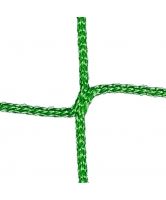 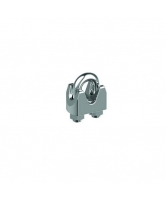 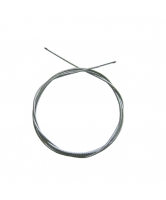 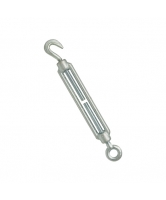 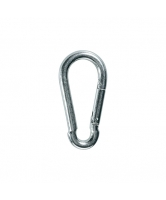 2.c) OCHRANNÉ SÍTĚ NA OKNA – VELKÁ OKNA:3 ks ochranných sítí – 1 kus o rozměru 2,6 m x 8 mbarva sítě béžováočka o velikosti 50 x 50 mmsíla polypropylenu 3 mmmontážní prvky – ocelová lanka, karabinky, rozpínáky, koncovky lanek3) Lavičky – 4 ks- lavička gymnastická s dřevěnými nohami - délka 3m, po otočení může sloužit jako tréninková kladina4) Nástěnné tréninkové basketbalové koše – 2 ks- sklopné ke stěně, délka ramene cca 2m- regulace výšky obroučky 2,60 - 3,05m- basketbalová deska bílá plastová 180*105cm- obroučka sklopná- síťka5) Florbal – 2 ks5.a) branky turnajové 115 x 160 cm se sítí 5.b) mantinely - rovný modul 1,99 x 0,50 m - 52 ks 5.c) 1/2 rohový modul r = 2,09 m - 8 ks 5.d) přepravní a skladovací vozík - 2 ks- mantinely s vozíky na hřiště  - rozměr 40 x 20 m, zaoblení obloukových modulů        r = 2,09 m, vysoce odolný polypropylen bílé barvy, certifikace IFF, speciální technologie tavených svárů (molekulární spoj), které jsou ve všech rozích zdvojnásobeny. Každý modul má jedno výztužné žebro trojúhelníkového tvaru pro trvalé zabezpečení proti deformacím a zajištění úhlu 90° funkční plochy modulů vůči hrací ploše. Každý rovný modul je ze zadní strany opatřen nosnou trubkou pro zabezpečení vodorovného skladování mantinelových modulů. Součástí dodávky budou 2 ks přepravního a skladovacího vozíku, povrchová úprava – žárové zinkování.  6) Stolky pro rozhodčí – 2 ks- 1 ks o délce 4 m, šířka 70cm, výška 75 cm,  přední část krycí deska - lamino7) Žebřiny- 8 ks o rozměru 90 x 300 cm včetně kotvících prvků a speciální konstrukce8) Síť volejbalová8.a) volejbalová síť s anténkami 3 ks8.b) věšák na sítě (pro vhodné uskladnění)  - 3 ks9) Koše korfbal- 2 ks- plastový koš - - tyč nastavitelná 1,5 m – 3,5 m- podstavce o průměru 60 cm – ocelové10) Žíněnka – 4 ks- rozměr 120 x 200 x 5 cm, středně tvrdá11) Židle – 40 ks (16 + 16 družstva + 8 rozhodčí) – stohovatelné - barva červená- sedáky plastové, nohy kovové s plastovými ochranami proti poškrábání podlahy12) Empire, stanoviště rozhodčího – 1 ksvolejbal, vyrobeno z lehkých ocelových trubek, povrchová úprava komaxit, mechanizmus nastavení výšky podesty a kolečka usnadňující manipulaci. splňující požadavky FIVB. 